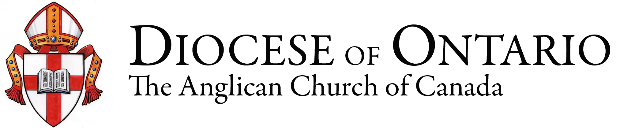 Matching Grants for Online WorshipThe churches of our diocese are living in unprecedented time. There have been many creative responses to the challenge of taking worship online after our buildings were closed. The diocese seeks to offer practical support for congregations to connect to their communities and members while social distancing measures are a necessity (And even once those measures have been lifted).  We are offering matching grant to help offset expenses related to launching online worship services (ex: equipment, software licenses, etc.). This program/fund will match the church’s investment up to a maximum of $500). The program is available to each church of the diocese (separately from other churches in that parish or regional ministry).Preference will be given to:Churches seeking to reach online beyond their current membershipChurches committed to continuing On-line Worship after the return to our buildingsChurches wanting to include the quality of their On-Line WorshipChurches with lower Annual IncomeIf you would like assistance in determining equipment, software licenses, etc. that would work best in your context or if you’d like to have a conversation about how to best integrate new technology into what you already have at hand, we suggest that you contact our Communications Officer Mark Hauser at: MHauser@ontario.anglican.ca.	ELIGIBLE COSTS:			Hardware: 	Cameras, Switchers, Encoders, Audio, Software, Editing, Encoding			Software: 	Licensing, Subscription			Services: 	Hosting, Video Collaboration/ConferencingINELIGIBLE COSTS:			Hardware: 	Existing EquipmentInternet AccessIn-house Broadcast(e.g. screens or monitors, microphones, speakers, etc.)Building modificationsThe program will continue as funding permits. Grant applications will be reviewed weekly.  Funds will be provided to the approved churches by e-Transfer or Direct Deposit only.   Please ensure the church’s banking information is on record with the Finance Dept (Joyce Williams) JWilliams@ontario.anglican.ca.	APPLICATION SUBMISSION:When submitting this application, please send it to: Pandemic@ontario.anglican.ca.Target Audience: What are your plans to reach these four main groups? Please explain your plan and means to conduct (or enhance) online worship. (e.g. Facebook Live, YouTube, Zoom or other means, live streaming or pre-recorded)  Explanation of importance and role of the budgeted equipment, licensing, etc. for this strategy:  What capability (Hardware, Software, Service) do you already have in place? Budget for the Online Worship Strategy: Proposed Equipment Investment: (please attach detail estimates)Ongoing Investment (Licensing, etc.):  What are your plans to continue utilizing this new online worship strategy once we re-open our building to public worship?Applicant’s Contact Information Applicant’s Contact Information Church  Name of Person Applying on behalf of the Church Name:       Name of Person Applying on behalf of the Church Mailing address:       Name of Person Applying on behalf of the Church City:       Postal code:       Name of Person Applying on behalf of the Church E-mail:       Phone:       Name of Person Applying on behalf of the Church E-mail:       Name of Person Applying on behalf of the Church Incumbent:Parish/Region: Wardens:  Wardens:  Financial Plan for Equipment Financial Plan for Equipment Financial Plan for Equipment Total cost $        Have you ordered the technology?  yes 	 no  Comments:       Grant amount  $        Have you ordered the technology?  yes 	 no  Comments:       Balance$        Have you ordered the technology?  yes 	 no  Comments:       Balance Funded By:(Operating Account, Investments, Donation, etc.) Have you ordered the technology?  yes 	 no  Comments:       Those faithful attenders who are there in worship almost every week.      Those attenders who are typically in worship from time-to-time, maybe once a month.  Those who are on your membership roll, but you have not seen them for a while.  Those who live in your mission field but do not currently have a church home.  Approvals (Please sign)Approvals (Please sign)Elected Warden (Peoples’)Appointed Warden (Rector’s)Incumbent